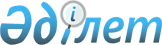 Еуразиялық экономикалық комиссия Алқасының 2021 жылғы 29 маусымдағы № 79 шешіміне өзгерістер енгізу туралыЕуразиялық экономикалық комиссия Алқасының 2021 жылғы 23 қарашадағы № 153 шешімі
      Еуразиялық экономикалық комиссия туралы ереженің (2014 жылғы 29 мамырдағы Еуразиялық экономикалық одақ туралы шартқа № 1 қосымша) 14-тармағына сәйкес, сондай-ақ Еуразиялық экономикалық одақ құқығына кіретін актілерді жүйелеу мақсатында Еуразиялық экономикалық комиссия Алқасы шешті:
      1. Еуразиялық экономикалық комиссия Алқасының 2021 жылғы 29 маусымдағы "Кедендік кіріс ордері туралы" № 79 шешіміне мынадай өзгерістер енгізілсін:
      а) 21-тармақпен толықтырылсын:
      "21. Еуразиялық экономикалық комиссия Алқасының 2017 жылғы 24 сәуірдегі "Кедендік кіріс ордерінің электрондық түрін ұсыну кезіндегі электрондық өзара іс-қимыл туралы" № 9 ұсынымы осы Шешім күшіне енген күннен бастап қолдануға жатпайды.";
      б) 3-тармақа "2022 жылғы 1 ақпан" деген сөздер "2022 жылғы 1 сәуір" деген сөздермен ауыстырылсын.
      2. Осы Шешім ресми жарияланған күнінен бастап  күнтізбелік 30 күн өткен соң  күшіне енеді.
					© 2012. Қазақстан Республикасы Әділет министрлігінің «Қазақстан Республикасының Заңнама және құқықтық ақпарат институты» ШЖҚ РМК
				
      Еуразиялық экономикалық комиссияАлқасының Төрағасы

М. Мясникович
